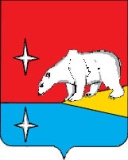 АДМИНИСТРАЦИЯГОРОДСКОГО ОКРУГА ЭГВЕКИНОТП О С Т А Н О В Л Е Н И Еот 18 мая 2018 года                                 № 172 -па                                                п. ЭгвекинотО внесении изменений в Порядок отмены занятий в муниципальных образовательных учреждениях городского округа Эгвекинот в связи с неблагоприятными метеорологическими условиями, утвержденный постановлением Администрации городского округа Эгвекинот от 20 октября 2017 года № 281-паРуководствуясь Федеральными законами от 6 октября 2003 года  № 131 - ФЗ         «Об общих принципах организации местного самоуправления в Российской Федерации», от 21 декабря 1994 года № 68-ФЗ  «О защите населения и территорий от чрезвычайных ситуаций природного и техногенного характера», в целях повышения эффективности мероприятий по отмене занятий в муниципальных образовательных учреждениях городского округа Эгвекинот в связи с неблагоприятными погодными условиями, Администрация городского округа ЭгвекинотП О С Т А Н О В Л Я Е Т:1. Внести в Порядок отмены занятий в муниципальных образовательных учреждениях городского округа Эгвекинот в связи с неблагоприятными метеорологическими условиями, утвержденный постановлением Администрации городского округа Эгвекинот от 20 октября 2017 года № 281-па, следующие изменения:1) в пункте 3.4 слова «Отдел ВМР, ГО и ЧС и ЗИ» заменить аббревиатурой «ЕДДС»;2) Приложение 2 «АЛГОРИТМ отмены занятий в образовательных учреждениях, расположенных в  поселке Эгвекинот, в связи с неблагоприятными погодными условиями» изложить в редакции согласно приложению к настоящему постановлению.2. Настоящее постановление подлежит обнародованию в местах, определенных Уставом городского округа Эгвекинот, размещению на официальном сайте Администрации городского    округа Эгвекинот в информационно-телекоммуникационной сети «Интернет» и вступает в силу со дня его обнародования.3. Контроль за исполнением настоящего постановления возложить на заместителя Главы Администрации - начальника Управления социальной политики городского округа Эгвекинот Зеленскую Н.М.Первый заместительГлавы Администрации                                                                                        А.М. Абакаров  Приложение  к постановлению Администрации городского округа Эгвекинот от 18 мая 2018 года № 172 -па «Приложение 2к Порядку отмены занятий в муниципальных образовательных учреждениях городского округа Эгвекинот                                                                                                           в связи с неблагоприятными метеорологическими условиямиАЛГОРИТМ отмены занятий в образовательных учреждениях, расположенных в  поселке Эгвекинот, в связи с неблагоприятными погодными условиями                                                                      »